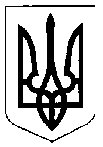 ДРОГОБИЦЬКА МІСЬКА РАДА пл. Ринок, . Дрогобич, Львівська обл., Україна, 82100, тел. 2-25-69, факс (03244) 3-96-71E-mail: miskrada@gmail.com, WEB: http://www.drohobych-rada.gov.uaТимчасово виконуючому обов’язкиГолови Державної службиУкраїни з надзвичайних ситуацій,полковнику служби цивільного захисту Андрію ДАНИКУМи, депутати Дрогобицької міської ради, враховуючи звернення колективу рятувальників 2 Спеціального центру швидкого реагування Державної служби України з надзвичайних ситуацій, глибоко стурбовані ситуацією, що склалася навколо реорганізації підрозділу, яка на думку колективу центру має деструктивний характер та загрожує його подальшому  існуванню взагалі.На різних етапах незалежності України 2 СЦШР ДСНС України залучався до ліквідації наслідків надзвичайних ситуацій на території країни, за що отримав високу оцінку від громадян та керівництва Держави. На сьогоднішній день особовий склад та техніка центру виконують завдання з розмінування деокупованих територій Харківської області, ліквідації наслідків ворожих обстрілів у місті Херсоні та Херсонській області, облаштування фортифікаційних споруд на Донеччині. Багато зусиль колектив центру доклав і докладає до забезпечення безпеки громадян Дрогобицького регіону та Львівщини.Ми висловлюємо занепокоєння колективу центру пропозиціями ДСНС України щодо здійснення заходів з оптимізації площ адміністративних та технічних приміщень, організаційно-штатних заходів, які передбачають передачу деяких структурних підрозділів центру до складу Львівського державного університету безпеки життєдіяльності та Головного управління ДСНС України у Львівській області, у першу чергу йдеться про передачу єдиного в Україні навчального пункту підготовки гірських рятувальників, який був створений завдяки наполегливій праці колективу центру та колосальної підтримки керівництва міста Дрогобича, депутатського корпусу Дрогобицької міської ради та небайдужих громадян.З метою забезпечення сталої роботи 2 СЦШР ДСНС України, як підрозділу цивільного захисту, збереження його цілісності та функціональності, матеріально-технічної бази звертаємося до Вас з проханням про відміну  рішення щодо  запланованих заходів з оптимізації площ адміністративних та технічних приміщень 2 СЦШР ДСНС України, а також передачі структурних підрозділів центру до складу Львівського державного університету безпеки життєдіяльності та Головного управління ДСНС України у Львівській області, так як вважаємо, що заплановані заходи негативно вплинуть на роботу аварійно-рятувального підрозділу, морально-психологічний стан особового складу, знівелюють усі здобутки колективу центру та намічені шляхи його розвитку, а також будуть мати негативні наслідки для розвитку та функціонування Дрогобицької територіальної громади.Звернення прийнято на засіданні ХLIX сесії Дрогобицької міської ради 2 травня 2024 року.Міський голова						Тарас КУЧМА